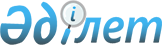 О внесении изменения в постановление акимата Алматинской области от 17 ноября 2017 года № 508 "Об утверждении размеров выплат ежемесячного денежного содержания спортсменам, входящим в состав сборных команд Республики Казахстан по видам спорта (национальных сборных команд по видам спорта), их тренерам, а также спортсменам, выступающим в составах сборных команд Республики Казахстан (национальных сборных команд) по игровым видам спорта, их тренерам и руководителям клубных команд"Постановление акимата Алматинской области от 10 мая 2018 года № 218. Зарегистрировано Департаментом юстиции Алматинской области 24 мая 2018 года № 4715
      В соответствии с подпунктом 20-4) пункта 1 статьи 8 Закона Республики Казахстан от 3 июля 2014 года "О физической культуре и спорте", акимат Алматинской области ПОСТАНОВЛЯЕТ:
      1. Внести в постановление акимата Алматинской области "Об утверждении размеров выплат ежемесячного денежного содержания спортсменам, входящим в состав сборных команд Республики Казахстан по видам спорта (национальных сборных команд по видам спорта), их тренерам, а также спортсменам, выступающим в составах сборных команд Республики Казахстан (национальных сборных команд) по игровым видам спорта, их тренерам и руководителям клубных команд" от 17 ноября 2017 года № 508 (зарегистрирован в Реестре государственной регистрации нормативных правовых актов № 4405, опубликован 15 декабря 2017 года в Эталонном контрольном банке нормативных правовых актов Республики Казахстан) следующее изменение:
      приложение указанного постановления изложить в новой редакции, согласно приложению к настоящему постановлению.
      2. Государственному учреждению "Управление физической культуры и спорта Алматинской области" в установленном законодательством Республики Казахстан порядке обеспечить:
      1) государственную регистрацию настоящего постановления в Департаменте юстиции Алматинской области;
      2) в течение десяти календарных дней со дня государственной регистрации настоящего постановления направление его копии в бумажном и электронном виде на казахском и русском языках в Республиканское государственное предприятие на праве хозяйственного ведения "Республиканский центр правовой информации" для официального опубликования и включения в Эталонный контрольный банк нормативных правовых актов Республики Казахстан;
      3) размещение настоящего постановления на интернет-ресурсе акимата Алматинской области после его официального опубликования;
      4) в течение десяти рабочих дней после государственной регистрации настоящего постановления представление в государственное учреждение "Аппарат акима Алматинской области" сведений об исполнении мероприятий, предусмотренных подпунктами 1), 2) и 3) настоящего пункта.
      3. Контроль за исполнением настоящего постановления возложить на заместителя акима области Ж.Омар.
      4. Настоящее постановление вступает в силу со дня государственной регистрации в органах юстиции и вводится в действие по истечении десяти календарных дней после дня его первого официального опубликования. Размеры выплат ежемесячного денежного содержания спортсменам, входящим в состав сборных команд Республики Казахстан по видам спорта (национальных сборных команд по видам спорта), их тренерам, а также спортсменам, выступающим в составах сборных команд Республики Казахстан (национальных сборных команд) по игровым видам спорта, их тренерам и руководителям клубных команд
					© 2012. РГП на ПХВ «Институт законодательства и правовой информации Республики Казахстан» Министерства юстиции Республики Казахстан
				
      Аким Алматинской области 

А. Баталов
Приложение к постановлению акимата Алматинской области от "10" мая 2018 года № 218
Приложение к постановлению акимата Алматинской области от от 17 ноября 2017 года № 508
№
Наименование
Размеры выплат (тенге)
Размеры выплат (тенге)
Размеры выплат (тенге)
Размеры выплат (тенге)
Размеры выплат (тенге)
Размеры выплат (тенге)
Размеры выплат (тенге)
Размеры выплат (тенге)
Размеры выплат (тенге)
Размеры выплат (тенге)
Размеры выплат (тенге)
Размеры выплат (тенге)
Размеры выплат (тенге)
Размеры выплат (тенге)
Размеры выплат (тенге)
Размеры выплат (тенге)
Размеры выплат (тенге)
Размеры выплат (тенге)
Размеры выплат (тенге)
Размеры выплат (тенге)
Размеры выплат (тенге)
№
Наименование
Спортсмены
Спортсмены
Спортсмены
Спортсмены
Спортсмены
Спортсмены
Спортсмены
Спортсмены
Тренеры
Тренеры
Тренеры
Тренеры
Тренеры
Тренеры
Руководители клубных команд
Руководители клубных команд
Руководители клубных команд
Руководители клубных команд
Руководители клубных команд
Руководители клубных команд
Руководители клубных команд
№
Наименование
1 место
1 место
2 место
2 место
2 место
3 место
3 место
3 место
1 место
1 место
2 место
2 место
3 место
3 место
1 место
1 место
1 место
2 место
2 место
2 место
3 место
Олимпийские виды спорта
Олимпийские виды спорта
Олимпийские виды спорта
Олимпийские виды спорта
Олимпийские виды спорта
Олимпийские виды спорта
Олимпийские виды спорта
Олимпийские виды спорта
Олимпийские виды спорта
Олимпийские виды спорта
Олимпийские виды спорта
Олимпийские виды спорта
Олимпийские виды спорта
Олимпийские виды спорта
Олимпийские виды спорта
Олимпийские виды спорта
Олимпийские виды спорта
Олимпийские виды спорта
Олимпийские виды спорта
Олимпийские виды спорта
Олимпийские виды спорта
Олимпийские виды спорта
Олимпийские виды спорта
1
Олимпийские, Паралимпийские и Сурдлимпийские Игры
400 000 
400 000 
400 000 
300 000 
300 000 
300 000 
40 000
40 000
30 000
30 000
2
Азиатские, Параазиатские Сурдазиатские Игры
250 000
250 000
200 000
200 000
200 000
150 000
150 000
150 000
25 000
25 000
20 000
20 000
15 000
15 000
3
Чемпионат Мира среди взрослых
250 000
250 000
200 000
200 000
200 000
150 000
150 000
150 000
25 000
25 000
20 000
20 000
15 000
15 000
4
Чемпионат Азии, Восточные Азиатские Игры, Исламские Игры, Всемирная Универсиада среди взрослых
200 000
200 000
150 000
150 000
150 000
100 000
100 000
100 000
20 000
20 000
15 000
15 000
10 000
10 000
5
Чемпионат Мира среди молодежи, студентов, Азиатские Игры в закрытых помещениях, Центральные Азиатские Игры, Кубок Мира среди взрослых
150 000
150 000
120 000
120 000
120 000
100 000
100 000
100 000
15 000
15 000
12 000
12 000
10 000
10 000
6
Юношеские олимпийские Игры
120 000
120 000
100 000
100 000
100 000
70 000
70 000
70 000
12 000
12 000
10 000
10 000
7 000
7 000
7
Чемпионат Мира среди юношей, Чемпионат Азии среди молодежи
100 000
100 000
70 000
70 000
70 000
50 000
50 000
50 000
10 000
10 000
7 000
7 000
5 000
5 000
8
"Дети Азии"
50 000
50 000
40 000
40 000
40 000
30 000
30 000
30 000
5 000
5 000
4 000
4 000
3 000
3 000
9
Чемпионат Республики Казахстан, Спартакиада Республики Казахстан среди взрослых
50 000
50 000
5 000
5 000
5 000
5 000
5 000
 Неолимпийские и национальные виды спорта
 Неолимпийские и национальные виды спорта
 Неолимпийские и национальные виды спорта
 Неолимпийские и национальные виды спорта
 Неолимпийские и национальные виды спорта
 Неолимпийские и национальные виды спорта
 Неолимпийские и национальные виды спорта
 Неолимпийские и национальные виды спорта
 Неолимпийские и национальные виды спорта
 Неолимпийские и национальные виды спорта
 Неолимпийские и национальные виды спорта
 Неолимпийские и национальные виды спорта
 Неолимпийские и национальные виды спорта
 Неолимпийские и национальные виды спорта
 Неолимпийские и национальные виды спорта
 Неолимпийские и национальные виды спорта
 Неолимпийские и национальные виды спорта
 Неолимпийские и национальные виды спорта
 Неолимпийские и национальные виды спорта
 Неолимпийские и национальные виды спорта
 Неолимпийские и национальные виды спорта
 Неолимпийские и национальные виды спорта
 Неолимпийские и национальные виды спорта
1
Чемпионат и Кубок Мира, Алем барысы, Евразия барысы среди взрослых, Всемирная универсиада
150 000
150 000
150 000
100 000
100 000
100 000
70 000
70 000
15 000
15 000
10 000
10 000
7 000
7 000
2
Чемпионат Мира среди молодежи, студентов, Кубок Мира, Казакстан барысы, Игры кочевников среди взрослых
120 000
120 000
120 000
100 000
100 000
100 000
70 000
70 000
12 000
12 000
10 000
10 000
7 000
7 000
3
Чемпионат Мира среди юношей
70 000
70 000
70 000
50 000
50 000
50 000
30 000
30 000
7 000
7 000
5 000
5 000
3 000
3 000
4
Чемпионат Азии среди взрослых
100 000
100 000
100 000
70 000
70 000
70 000
50 000
50 000
10 000
10 000
7 000
7 000
5 000
5 000
5
Чемпионат Азии среди молодежи
70 000
70 000
70 000
50 000
50 000
50 000
30 000
30 000
7 000
7 000
5 000
5 000
3 000
3 000
6
Чемпионат Республики Казахстан, Народные, Сельские Игры, Фестиваль по национальным видам спорта
50 000
50 000
50 000
5 000
5 000
5 000
5 000
Паралимпийские и Сурдлимпийские виды спорта
Паралимпийские и Сурдлимпийские виды спорта
Паралимпийские и Сурдлимпийские виды спорта
Паралимпийские и Сурдлимпийские виды спорта
Паралимпийские и Сурдлимпийские виды спорта
Паралимпийские и Сурдлимпийские виды спорта
Паралимпийские и Сурдлимпийские виды спорта
Паралимпийские и Сурдлимпийские виды спорта
Паралимпийские и Сурдлимпийские виды спорта
Паралимпийские и Сурдлимпийские виды спорта
Паралимпийские и Сурдлимпийские виды спорта
Паралимпийские и Сурдлимпийские виды спорта
Паралимпийские и Сурдлимпийские виды спорта
Паралимпийские и Сурдлимпийские виды спорта
Паралимпийские и Сурдлимпийские виды спорта
Паралимпийские и Сурдлимпийские виды спорта
Паралимпийские и Сурдлимпийские виды спорта
Паралимпийские и Сурдлимпийские виды спорта
Паралимпийские и Сурдлимпийские виды спорта
Паралимпийские и Сурдлимпийские виды спорта
Паралимпийские и Сурдлимпийские виды спорта
Паралимпийские и Сурдлимпийские виды спорта
Паралимпийские и Сурдлимпийские виды спорта
1
Чемпионат Мира, Всемирные Игры среди взрослых
Чемпионат Мира, Всемирные Игры среди взрослых
150 000
150 000
150 000
100 000
100 000
100 000
70 000
70 000
15 000
15 000
10 000
10 000
7 000
7 000
2
Чемпионат Мира среди молодежи
Чемпионат Мира среди молодежи
120 000
120 000
120 000
70 000
70 000
70 000
50 000
50 000
12 000
12 000
7 000
7 000
5 000
5 000
3
Чемпионат Мира среди юношей
Чемпионат Мира среди юношей
100 000
100 000
100 000
50 000
50 000
50 000
30 000
30 000
10000
10000
5 000
5 000
3 000
3 000
4
Чемпионат Азии среди взрослых
Чемпионат Азии среди взрослых
120 000
120 000
120 000
100 000
100 000
100 000
70 000
70 000
12 000
12 000
10 000
10 000
7 000
7 000
5
Чемпионат Азии среди молодежи, "Дети Азии"
Чемпионат Азии среди молодежи, "Дети Азии"
70 000
70 000
70 000
50 000
50 000
50 000
30 000
30 000
7 000
7 000
5 000
5 000
3 000
3 000
6
Чемпионат Республики Казахстан, Спартакиада Республики Казахстан, Паралимпийские и Сурдлимпийские Игры Республики Казахстан среди взрослых
Чемпионат Республики Казахстан, Спартакиада Республики Казахстан, Паралимпийские и Сурдлимпийские Игры Республики Казахстан среди взрослых
50 000 
50 000 
50 000 
5 000
5 000